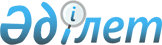 О внесении изменения в приказ Министра индустрии и торговли Республики Казахстан от 29 октября 2008 года № 429 "Об утверждении Правил регистрации заявлений-деклараций"Приказ Заместителя Премьер-Министра Республики Казахстан - Министра индустрии и новых технологий Республики Казахстан от 26 февраля 2013 года № 48. Зарегистрирован в Министерстве юстиции Республики Казахстан 14 марта 2013 года № 8379

      В целях реализации Закона Республики Казахстан от 24 декабря 2012 года «О внесении изменений и дополнений в некоторые законодательные акты Республики Казахстан по вопросам государственной регистрации юридических лиц и учетной регистрации филиалов и представительств» ПРИКАЗЫВАЮ:



      1. Внести в приказ Министра индустрии и торговли Республики Казахстан от 29 октября 2008 года № 429 «Об утверждении Правил регистрации заявлений-деклараций» (зарегистрированный в Реестре государственной регистрации нормативных правовых актов 18 ноября 2008 года за № 5359, опубликованный в «Юридическая газета» от 3 декабря 2008 года № 184 (1584)) следующее изменение: 



      в Правилах регистрации заявлений-деклараций, утвержденных указанным приказом:



      подпункт 1) пункта 6 изложить в следующей редакции:

      «1) документов, подтверждающих юридический статус заявителя (для физических лиц - удостоверение личности или иной документ, подтверждающий личность, свидетельство о государственной регистрации в качестве индивидуального предпринимателя, свидетельство налогоплательщика, для юридических лиц - справка о государственной регистрации (перерегистрации) юридического лица, устав, статистическая карточка, свидетельство налогоплательщика, свидетельство о постановке на учет по налогу на добавленную стоимость (в случае наличия), копия приказа о назначении руководителя);».



      2. Комитету технического регулирования и метрологии Министерства индустрии и новых технологий Республики Казахстан (Сатбаев Р.А.) обеспечить государственную регистрацию настоящего приказа в Министерстве юстиции Республики Казахстан и официальное опубликование в средствах массовой информации.



      3. Контроль за исполнением настоящего приказа возложить на вице-министра индустрии и новых технологий Республики Казахстан Тулеушина К.А.



      4. Настоящий приказ вводится в действие по истечении десяти календарных дней после дня его первого официального опубликования.       Заместитель Премьер-Министра

      Республики Казахстан –

      Министр индустрии и новых технологий

      Республики Казахстан                       А. Исекешев
					© 2012. РГП на ПХВ «Институт законодательства и правовой информации Республики Казахстан» Министерства юстиции Республики Казахстан
				